
МУНИЦИПАЛЬНОЕ ОБРАЗОВАНИЕ ГОРОД УРАЙ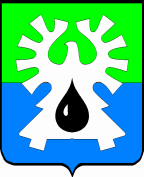 ХАНТЫ-МАНСИЙСКИЙ АВТОНОМНЫЙ ОКРУГ - ЮГРАДУМА ГОРОДА УРАЙ РЕШЕНИЕ  от «____» ___________ 2015                                                          №  ________О согласовании кандидатурдля занесения на городскую Доску почета          В соответствии с пунктом 2.1. «Положения о городской Доске почета муниципального образования  город Урай», утвержденного решением Думы города Урай от 09.03.2004 №12, рассмотрев ходатайство администрации города Урай  и  на основании представленных документов (решений собраний трудовых коллективов, профсоюзных организаций) Дума города Урай решила:         1. Согласовать для занесения на городскую Доску почета следующие кандидатуры:Глава города Урай                                                                  А.Г.ЗабозлаевПояснительная записка к решению Думы города УрайО согласовании кандидатурдля занесения на городскую Доску Почета	В соответствии с Положением о занесении на городскую Доску почета, утвержденным  решением Думы города Урай  от 09.03.2004 №12, ежегодно глава города Урай согласовывает с Думой города Урай кандидатуры для занесения на городскую Доску почета.  	3 апреля 2015 года состоялось заседание комиссии по наградам при главе города Урай, где были рассмотрены ходатайства коллективов предприятий, организаций, учреждений о выдвижении кандидатов на городскую Доску почета, решения собраний коллективов, а также характеристики с указанием конкретных заслуг кандидатов. При рассмотрении кандидатур членами комиссии учитывался стаж работы, производственные успехи, заслуги кандидата.Из 60 предложенных кандидатур комиссия вышла с предложением   о согласовании с  Думой города Урай 35 кандидатов для занесения на городскую Доску почета.  Тридцать шестой кандидат определяется  по итогам ежегодного конкурса «Предприниматель года». 35 кандидатов представляют все сферы деятельности   города - нефтяники, транспортники, энергетики, врачи,  учителя, работники дошкольных учреждений, социальной сферы, жилищно-коммунального хозяйства,  культуры и спорта, ветеранские организацииПо решению главы города Урай граждане, не включенные в список для занесения на городскую Доску Почета, будут поощрены наградами главы города Урай.Заместитель главы администрации				   В.В.Гамузов города Урай		                                   			№п/пФамилия, имя, отчествоДолжность.организация, учреждениеАхтаровЛифит НакиповичБурильщик эксплуатационного и разведочного бурения скважин на нефть и газ 7 разряда районной инженерно-технологической службы №2 Урайской экспедиции общества с ограниченной ответственностью «СГК-Бурение»Богачёв Игорь АлимовичВедущий инженер по капитальному ремонту  производственной службы по обслуживанию инженерных сетей, теплоэнергетического и газового оборудования  открытого акционерного общества «Урайтеплоэнергия»БорисоваАнжела ВасильевнаГлавный инженер открытого акционерного общества «Водоканал»БизенковаГульсина МиассаровнаПочтальон  1 класса отделения почтовойсвязи №5 ОСП «Урайский почтамт»БоталовАнатолий СемёновичТренер-преподаватель отделения гандбола  муниципального бюджетного образовательного учреждения дополнительного образования детей  «Детско-юношеская спортивная школа «Звезды Югры»ВагинаЕлена ЮрьевнаДиректор киноконцертного циркового комплекса «Юность Шаима»ГавриловаОльга НиколаевнаЧлен  Урайской городской общественной организации ветеранов (пенсионеров) войны, труда, Вооруженных Сил и правоохранительных органовГуляеваЛюдмила ВладимировнаСтарший помощник начальника отделения подготовки и призыва граждан на военную службу отдела федерального казенного учреждения «Военный комиссариат Ханты-Мансийского  автономного округа- Югры по г.Ураю»КозловИгорь АнатольевичНачальник муниципального казенного учреждения «Управление жилищно-коммунального хозяйства города Урай»КарелинаНина ВасильевнаВрач-терапевт бюджетного учреждения Ханты-Мансийского автономного округа- Югры «Урайская окружная больница медицинской реабилитации»КоробоваГалинаГеоргиевнаСтарший мастер жилищно-эксплуатационного участка сервисного центра социальных объектов территориально-производственного предприятия «Урайнефтегаз» КрикуноваСветлана ИвановнаЗаместитель директора по учебной работе казенного общеобразовательного учреждения Ханты-Мансийского  автономного округа-Югры  «Урайская школа-интернат для обучающихся с ограниченными возможностями здоровья»КуварзинаГалина АнтоновнаБригадир животноводства открытого акционерного общества «Агроника»КугельСергей ЭрнстовичСлесарь по ремонту автомобилей 6 разряда базы производственного обслуживания предприятия открытого акционерного общества «Шаимгаз»ЛобовАндрей ВитальевичДорожный рабочий участка благоустройства открытого акционерного общества «Дорожник»МазурянВалентина НикитичнаВоспитатель казенного учреждения Ханты-Мансийского  автономного округа - Югры  «Урайский  специализированный Дом ребенка»МолдановЮрий ИльичИнженер по техническому надзору 2 категории отдела промышленной безопасности, охраны труда и окружающей среды сервисного  центра «Урайэнергонефть» Западно-Сибирского регионального управления общества с ограниченной ответственностью «ЛУКОЙЛ-ЭНЕРГОСЕТИ»МироновНиколай ВасильевичВодитель  автомобиля автоколонны №3 общества с ограниченной ответственностью  «Урайское управление технологического транспорта»Мусаев Камран Байрам оглыВодитель автомобиля 5 разряда филиала №6 государственного предприятия Ханты-Мансийского  автономного округа-Югры  «Северавтодор»ПартутаИрина ЮрьевнаПреподаватель художественного отделения муниципального бюджетного образовательного учреждения дополнительного образования детей «Детская школа искусств №2»ПеревозниковСергей ФёдоровичВодитель 2 класса автомобиля топливозаправщиков службы горючесмазочных материаловобщества с ограниченной ответственностью «Аэропорт-Урай»РадьковаВалентина ПетровнаЗаместитель директора по научно-методической работе муниципального бюджетного общеобразовательного учреждения гимназияРодыгина Елена ИвановнаПреподаватель по классу фортепианомуниципального бюджетного образовательного учреждения дополнительного образования детей «Детская школа искусств  №1»Рыбчук Татьяна АлексеевнаЗаместитель директора по учебно-воспитательной работе казенного общеобразовательного учреждения «Урайская школа для обучающихся с ограниченными возможностями здоровья»СилантьеваГалина ПавловнаГлавный врач автономного учреждения Ханты-Мансийского автономного округа - Югры «Урайская городская стоматологическая поликлиника»Савиных Людмила АлексеевнаПредседатель   Урайской городской общественной организации ветеранов (пенсионеров) войны, труда, Вооруженных Сил и правоохранительных органовТюгаеваОльга ВасильевнаЗаведующий отделением психолого-педагогической помощи казенного учреждения «Социально-реабилитационный центр для несовершеннолетних «Зина»УшановПётр ВасильевичМашинист бульдозера 7 разряда ремонтного участка центральной ремонтной службы филиала «Урайское управление магистральных нефтепроводов» акционерного общества «Транснефть-Сибирь»ФёдоровОлег МихайловичЭлектромонтёр по ремонту воздушных линий электропередачи 5 разряда участка воздушных линий открытого акционерного общества «ЮТЭК-Энергия»ФомичёваОльга АлександровнаПредседатель Совета Общины коренных малочисленных народов Севера «Элы Хотал»Хорькова Августа ПетровнаПредседатель первичной ветеранской организации Управления общественного питания территориально-производственного предприятия «Урайнефтегаз»ЧерногузовВалерий ГригорьевичВрач-оториноларинголог хирургического отделения  городской поликлиники бюджетного учреждения ХМАО-Югры «Урайская городская клиническая больница»ШабуровВладислав ГеннадьевичРедактор отдела муниципального бюджетного учреждения газета «Знамя»ШулинВладимир МихайловичМастер по добыче нефти,  газа и конденсата цеха добычи нефти и газа №2 территориально-производственного предприятия «Урайнефтегаз»ШпакНина ВладимировнаЗаведующий муниципальным бюджетным дошкольным образовательным учреждением «Детский сад №14»